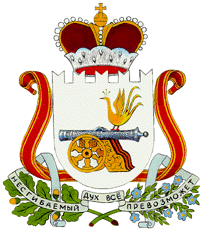 АДМИНИСТРАЦИЯ КОЩИНСКОГО СЕЛЬСКОГО ПОСЕЛЕНИЯ СМОЛЕНСКОГО РАЙОНА СМОЛЕНСКОЙ ОБЛАСТИПОСТАНОВЛЕНИЕот 16.07.2015г.      №  55Об утверждении положения о порядке применения к муниципальным служащим муниципального образования Кощинского сельского поселения Смоленского района Смоленской области взысканий за несоблюдение ограничений и запретов, требований о предотвращении или об урегулировании конфликта интересов и неисполнение обязанностей, установленных в целях противодействия коррупцииРуководствуясь статьями 14.1, 15, 27, 27.1 Федерального закона от 2 марта 
2007 года № 25-ФЗ «О муниципальной службе в Российской Федерации», Федеральным законом от 25 декабря 2008 года № 273-ФЗ «О противодействии коррупции», Трудовым кодексом Российской Федерации, Уставом муниципального образования Кощинского сельского поселения Смоленского района Смоленской области, Администрация Кощинского сельского поселения Смоленского района Смоленской области:П о с т а н о в л я е т:1. Утвердить прилагаемое Положение о порядке применения к муниципальным служащим муниципального образования Кощинского сельского поселения Смоленского района Смоленской области взысканий за несоблюдение ограничений и запретов, требований о предотвращении или об урегулировании конфликта интересов и неисполнение обязанностей, установленных в целях противодействия коррупции. 2. Ответственной за ведение кадровой работы в Администрации Кощинского сельского поселения (Каменевой А.И.) ознакомить муниципальных служащих муниципального образования Кощинского сельского поселения Смоленского района Смоленской области с настоящим постановлением под роспись.    3. Опубликовать настоящее постановление в районной газете «Сельская правда»и разместить на официальном сайте  Администрации Кощинского сельского поселения.          4. Контроль за исполнением настоящего постановления возложить на ответственного работника  за ведение кадровой работы в Администрации Кощинского сельского поселенияИ.п.Главы администрацииКощинского сельского поселения Смоленского района Смоленской области                            Н.В.ФилатоваПОЛОЖЕНИЕО ПОРЯДКЕ ПРИМЕНЕНИЯ К МУНИЦИПАЛЬНОМУ СЛУЖАЩЕМУМУНИЦИПАЛЬНОГО ОБРАЗОВАНИЯ КОЩИНСКОГО СЕЛЬСКОГО ПОСЕЛЕНИЯ СМОЛЕНСКОГО РАОЙНА СМОЛЕНСКОЙ ОБЛАСТИВЗЫСКАНИЙ ЗА НЕСОБЛЮДЕНИЕ ОГРАНИЧЕНИЙ И ЗАПРЕТОВ, ТРЕБОВАНИЙ О ПРЕДОТВРАЩЕНИИ ИЛИ ОБ УРЕГУЛИРОВАНИИ КОНФЛИКТА ИНТЕРЕСОВ И НЕИСПОЛНЕНИЕ ОБЯЗАННОСТЕЙ, УСТАНОВЛЕННЫХ В ЦЕЛЯХ ПРОТИВОДЕЙСТВИЯ КОРРУПЦИИ1. Общие положения1.1. Настоящее Положение разработано в соответствии со статьями 14.1, 15, 27, 27.1 Федерального закона от 2 марта 2007 года № 25-ФЗ «О муниципальной службе в Российской Федерации» (далее – Федеральный закон от 2 марта 2007 года 
№ 25-ФЗ, Федеральным законом от 25 декабря 2008 года № 273-ФЗ «О противодействии коррупции», Трудовым кодексом Российской Федерации.1.2. Положением определяется порядок применения мер дисциплинарного воздействия в целях повышения ответственности муниципальных служащих  муниципального образования Кощинского сельского поселения Смоленского района Смоленской области (далее - муниципальные служащие) за выполнение должностных обязанностей, соблюдение ограничений и запретов, требований законодательства о противодействии коррупции.1.3. Дисциплинарная ответственность муниципального служащего устанавливается за совершение дисциплинарного проступка.2. Взыскания за несоблюдение ограничений и запретов,требований о предотвращении или об урегулировании конфликтаинтересов и неисполнение обязанностей, установленныхв целях противодействия коррупции2.1. За совершение дисциплинарного проступка Глава муниципального образования Кощинского сельского поселения Смоленского района Смоленской области  (далее ̶ Работодатель) имеет право применить дисциплинарные взыскания, предусмотренные статьей 27 Федерального закона от 2 марта 2007 года № 25-ФЗ, а именно:1) замечание;2) выговор;3) увольнение с муниципальной службы по соответствующим основаниям.2.1.1. Муниципальный служащий подлежит увольнению с муниципальной службы в связи с утратой доверия в случаях совершения правонарушений, предусмотренных статьями 14.1 и 15 Федерального закона от 2 марта 2007 года 
№ 25-ФЗ:непринятие муниципальным служащим, являющимся стороной конфликта интересов, мер по предотвращению или урегулированию конфликта интересов;непринятие муниципальным служащим, являющимся представителем нанимателя, которому стало известно о возникновении у подчиненного ему муниципального служащего личной заинтересованности, которая приводит или может привести к конфликту интересов, мер по предотвращению или урегулированию конфликта интересов;непредставление муниципальным служащим сведений о своих доходах, расходах, об имуществе и обязательствах имущественного характера, а также о доходах, расходах, об имуществе и обязательствах имущественного характера своих супруги (супруга) и несовершеннолетних детей в случае, если представление таких сведений обязательно, либо представление заведомо недостоверных или неполных сведений.2.2. Муниципальный служащий, допустивший дисциплинарный проступок, может быть временно (но не более чем на один месяц), до решения вопроса о его дисциплинарной ответственности, отстранен от исполнения должностных обязанностей с сохранением денежного содержания. Отстранение муниципального служащего от исполнения должностных обязанностей в этом случае производится постановлением  Работодателя.2.3. За несоблюдение муниципальным служащим ограничений и запретов, требований о предотвращении или об урегулировании конфликта интересов и неисполнение обязанностей, установленных в целях противодействия коррупции Федеральными законами от 2 марта 2007 года № 25-ФЗ и от 25 декабря 2008 года 
№ 273-ФЗ «О противодействии коррупции» и другими федеральными законами, налагаются взыскания, установленные пунктом 2.1 настоящего Положения.3. Порядок и сроки применения дисциплинарного взыскания3.1. Дисциплинарные взыскания применяются Работодателем на основании:1) доклада о результатах проверки, проведенной подразделением кадровой службы соответствующего муниципального органа по профилактике коррупционных и иных правонарушений;2) рекомендации комиссии по соблюдению требований к служебному поведению муниципальных служащих и урегулированию конфликта интересов в случае, если доклад о результатах проверки направлялся в комиссию;3) объяснений муниципального служащего;4) иных материалов.3.2. Перед применением взысканий за коррупционные правонарушения по решению главы администрации проводится проверка. Основанием для осуществления проверки является достаточная информация, представленная в письменном виде.3.2.1. До применения дисциплинарного взыскания глава администрации должен затребовать от муниципального служащего письменное объяснение.Если по истечении двух рабочих дней с момента, когда муниципальному служащему предложено представить письменное объяснение, указанное объяснение муниципальным служащим не предоставлено, то составляется соответствующий акт.Непредставление муниципальным служащим объяснения не является препятствием для применения дисциплинарного взыскания.3.3. При применении взысканий учитываются характер совершенного муниципальным служащим коррупционного правонарушения, его тяжесть, обстоятельства, при которых оно совершено, соблюдение муниципальным служащим других ограничений и запретов, требований о предотвращении или об урегулировании конфликта интересов и исполнение им обязанностей, установленных в целях противодействия коррупции, а также предшествующие результаты исполнения им своих должностных обязанностей.3.4. Взыскания применяются не позднее одного месяца со дня обнаружения дисциплинарного проступка или поступления информации о совершении муниципальным служащим коррупционного правонарушения, не считая периода временной нетрудоспособности муниципального служащего, пребывания его в отпуске, других случаев его отсутствия на службе по уважительным причинам, а также времени проведения проверки и рассмотрения ее материалов комиссией по соблюдению требований к служебному поведению муниципальных служащих и урегулированию конфликта интересов.При этом взыскание не может быть применено позднее шести месяцев со дня совершения должностного проступка или поступления информации о совершении коррупционного правонарушения.По результатам ревизии, проверки финансово-хозяйственной деятельности или аудиторской проверки взыскание не может быть применено позднее двух лет со дня совершения должностного проступка. В указанные сроки не включается время производства по уголовному делу.3.5. За каждый дисциплинарный проступок муниципального служащего может быть применено только одно дисциплинарное взыскание.3.6. В постановлении Работодателя о применении взыскания к муниципальному служащему в случае совершения им коррупционного правонарушения в качестве основания применения взыскания указывается ч. 1 или ч. 2 статьи 27.1 Федерального закона от 2 марта 2007 года № 25-ФЗ.3.7. Постановление Работодателя о применении взыскания к муниципальному служащему с указанием дисциплинарного правонарушения или коррупционного правонарушения и нормативных правовых актов, которые им нарушены, или об отказе в применении к нему такого взыскания с указанием мотивов, объявляется муниципальному служащему под роспись в течение трех рабочих дней со дня издания постановления  Работодателя, не считая времени отсутствия муниципального служащего на работе. В случае отказа муниципального служащего ознакомиться с указанным постановлением  Работодателя под роспись составляется соответствующий акт.3.8. Копия постановления  Работодателя о наложении взыскания на муниципального служащего приобщается к личному делу муниципального служащего.3.9. Муниципальный служащий вправе обжаловать дисциплинарное взыскание в установленном законом порядке.